SMART CARD COMPETENZE del FAPI FONDO PMIFormat ad uso degli AttuatoriFronte:Retro: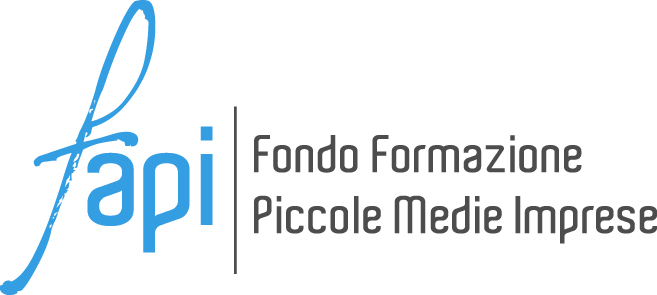 FAPI FONDO PMI - Smart Card competenze /1 FAPI FONDO PMI - Smart Card competenze /1 FAPI FONDO PMI - Smart Card competenze /1 CognomeNomeData di nascitaCod.Fisc.AziendaSoggetto AttuatorePiano formativoCod.PianoProgettoCod.ProgettoFAPI FONDO PMI - Smart Card competenze /2 Titolo UCTitolo UCCompetenzeCompetenze